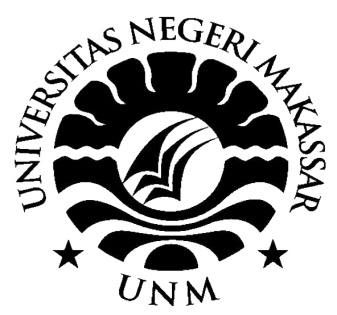 SKRIPSI
PENGARUH MEDIA PEMBELAJARAN VIRTUAL LABORATORY
PRA-PRAKTIKUM DALAM MODEL PEMBELAJARAN INKUIRI
TERBIMBING TERHADAP HASIL BELAJAR PESERTA DIDIK KELAS
XI MIA SMAN 9 GOWA
(Studi pada Materi Pokok Asam Basa)MAHLINDA RPROGRAM STUDI PENDIDIKAN KIMIA
JURUSAN KIMIA
FAKULTAS MATEMATIKA DAN ILMU PENGETAHUAN ALAM
UNIVERSITAS NEGERI MAKASSAR
2019ABSTRAK
Mahlinda R. 2019. Pengaruh Media Pembelajaran Virtual Laboratory Pra-praktikum dalam Model Pembelajaran Inkuiri Terbimbing terhadap Hasil Belajar Peserta Didik Kelas XI MIA SMAN 9 Gowa. Hasil Penelitian. Jurusan Kimia, Program Studi Pendidikan Kimia, Fakultas Matematika dan Ilmu Pengetahuan Alam, Universitas Negeri Makassar  dibimbing oleh Muhammad Jasri Djangi dan Muh. Yunus.
Penelitian ini adalah penelitian eksperimen semu yang bertujuan untuk mengetahui
pengaruh media pembelajaran virtual laboratory pra-praktikum dalam model pembelajaran inkuiri terbimbing terhadap hasil belajar peserta didik kelas XI MIA SMAN 9 Gowa pada materi pokok asam basa. Desain penelitian yang digunakan adalah posttest only control group design. Populasi dalam penelitian ini adalah peserta didik kelas XI MIA SMAN 9 Gowa yang terdiri dari 6 kelas. Pengambilan sampel dilakukan secara random sampling. Kelas yang terpilih sebagai kelas eksperimen yaitu kelas XI MIA 1 yang dibelajarkan menggunakan media pembelajaran virtual laboratory pra-praktikum dalam model pembelajaran inkuiri terbimbing dan sebagai kelas kontrol yaitu kelas XI MIA 5 dibelajarkan menggunakan model inkuiri terbimbing, masing-masing kelas terdiri atas 30 orang. Pengumpulan data dilakukan dengan pemberian posttest berupa pilihan ganda sejumlah 20 item dan lembar observasi terhadap sikap dan keterampilan peserta didik. Data hasil belajar dianalisis dengan menggunakan analisis statistik deskriptif dan analisis statistik inferensial. Hasil analisis deskriptif menunjukkan nilai ratarata hasil belajar kelas eksperimen sebesar 85,18 dan kelas kontrol sebesar 79,85. Hasil analisis statistik inferensial terhadap hasil belajar peserta didik menunjukkan bahwa data hasil belajar peserta didik untuk kelas eksperimen dan kelas kontrol terdistribusi normal dan berasal dari varians yang homogen, kemudian dilakukan uji-t dengan α = 0,05 dan dk = 58, diperoleh thitung > ttabel (5,99>2,00) sehingga dapat disimpulkan bahwa ada pengaruh media pembelajaran virtual laboratory prapraktikum dalam model pembelajaran inkuiri terbimbing terhadap hasil belajar peserta didik kelas XI MIA SMAN 9 Gowa pada materi pokok asam basa. Kata Kunci: Virtual laboratory, inkuiri terbimbing, dan hasil belajar.DAFTAR PUSTAKA[1]	S. Side, T. Sulastry, and R. Supardi, “Pengaruh Pemberian Kuis di Awal Pembelajaran pada Model Pembelajaran Inkuiri Terhadap Hasil Belajar Siswa Kelas X SMK Negeri 2 Parepare (Studi pada Materi Pokok Ikatan Kimia),” CHEMICA, vol. 18, no. 1, pp. 26–34, 2017.[2]	H. Jaya, “Pengembangan laboratorium virtual untuk kegiatan paraktikum dan memfasilitasi pendidikan karakter di SMK,” J. Pendidik. Vokasi, vol. 2, no. 1, 2012.[3]	H. Jaya, S. Haryoko, and G. D. Dirawan, “Effectiveness the use of Virtual Laboratories in Improving Vocational Competence and Character Behavior for Students Vocational High School in Makassar,” Int. J. Appl. Eng. Res, vol. 11, no. 9, pp. 6396–6401, 2016.[4]	M. Muliyati, R. Rachmawaty, Y. Hala, and O. Jumadi, “Peningkatan Motivasi, Aktivitas, dan Hasil Belajar Biologi Melalui Penerapan Model Pembelajaran Numbered Head Together Pada Peserta Didik Kelas XI IPA 5 SMA Negeri 1 Masamba,” UNM J. Biol. Educ., vol. 1, no. 1, pp. 6–14, 2018.[5]	M. Hasan, “PENGARUH KOMPETENSI PROFESIONAL GURU TERHADAP KINERJA GURU EKONOMI SEKOLAH MENENGAH ATAS NEGERI DI KABUPATEN GOWA,” Economix, vol. 5, no. 2, 2017.[6]	I. S. Syafril, M. A. Martawijaya, and M. Tawil, “Penerapan Pendekatan Inkuiri Pada Pembelajaran Fisika Untuk Meningkatkan Kemampuan Berpikir Logis Peserta Didik Kelas X Sma Negeri 3 Makassar,” J. Nalar Pendidik., vol. 1, no. 1, 2013.